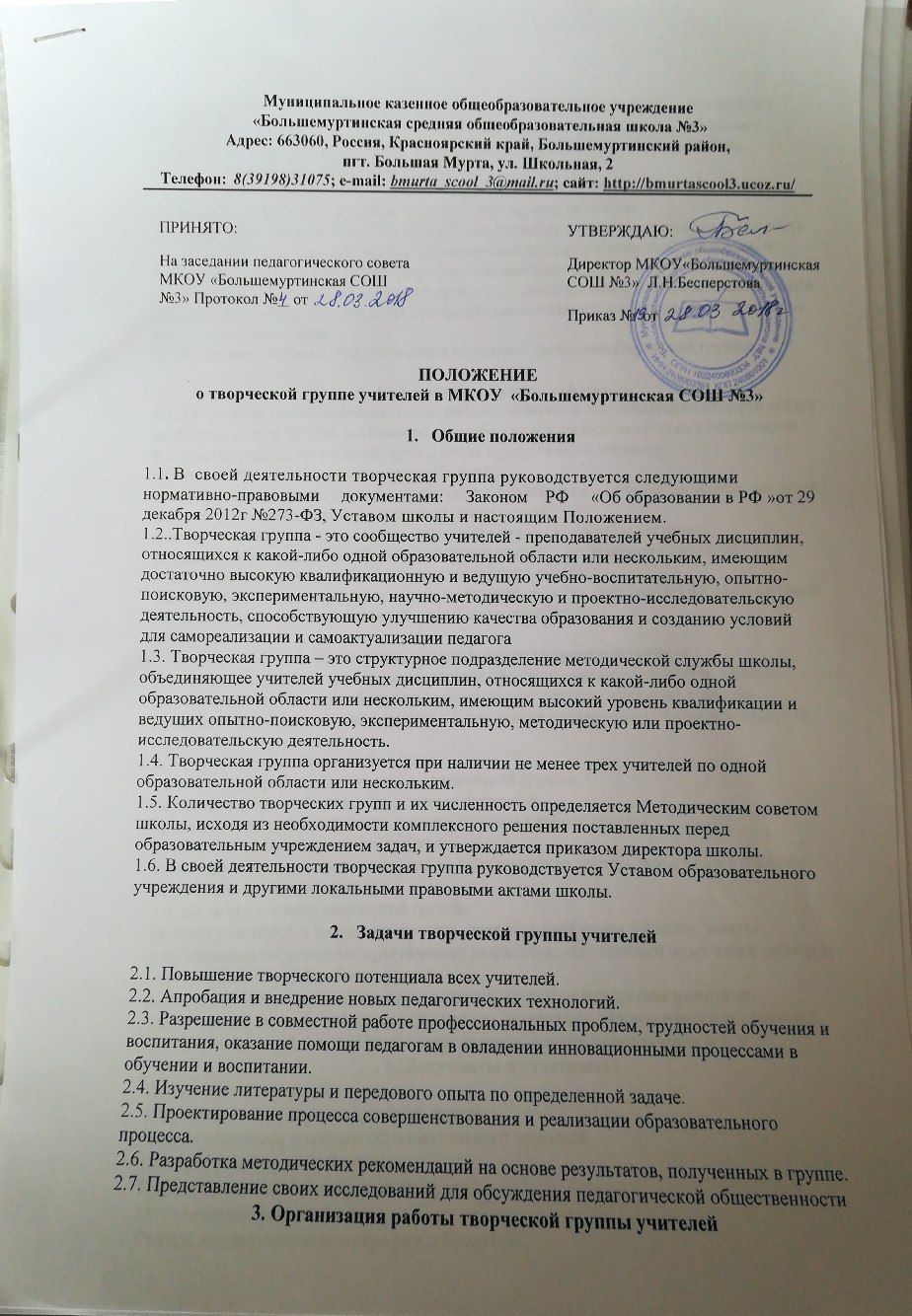 3.1. Проблемные творческие группы педагогов создаются в режиме ВТК (временного творческого коллектива) под тему, которую выбрала группа и которая представляет профессиональный интерес для них и для коллектива, или под проблему, которая оказалась важной для участников группы.3.2. Для организации работы творческой группы назначается руководитель из числа авторитетных педагогов, имеющих высшую или первую категорию.3.3. Творческие группы создаются из наиболее опытных педагогов, имеющих склонность к научно-исследовательской работе и проявивших интерес к конкретной проблеме, не исключается участие и молодых, творчески настроенных педагогов. 3.4. Участники группы разрабатывают программу деятельности (если это необходимо при участии администрации), затем эта программа согласовывается с Методическим советом школ и заносится в план.3.5. В течение учебного года проводится не менее 3 заседаний творческой группы.4. Содержание и формы работы.4.1. Творческая группа составляет план работы, включая формулирование существующей проблемы, цель и пути её достижения, способы отслеживания получаемых результатов.4.2. Формы работы творческой группы носят продуктивный характер: теоретические семинары (доклады, сообщения);семинары-практикумы (доклады, сообщения с практическим показом на уроках, занятиях, классных и внеклассных мероприятиях), практикумы;мастер — классы;   деловые игры,   «круглые столы»,  «мозговые штурмы»,форумы (обсуждение современных новейших методик, достижений психолого-педагогической науки, передового педагогического опыта);4.3. В качестве общего результата работы группы является документально оформленный пакет методических рекомендаций, разработок, пособий и т.п.5. Организация деятельности творческой группы5.1. Состав творческой группы определяется на основе самоопределения педагогов.5.2. Руководство творческой группой осуществляет педагог, имеющий высокую квалификацию и владеющий навыками организации продуктивных форм деятельности коллектива. 5.3. Руководитель творческой группы:организует разработку плана работы творческой группы;определяет формы сбора и обобщения информации;предлагает варианты активного участия каждого в работе группы;обобщает и систематизирует материалы;анализирует предложения и выносит их на обсуждение группы, предлагает стратегию разработки темы, проекта и т.д.5.4. Педагоги – члены творческой группы:активно участвуют в заседаниях группы, привнося свой вклад в каждое занятие;представляют собственные практические разработки, обобщенный опыт своей работы в соответствии с темой работы группы;выполняют творческие задания руководителя группы и коллектива педагогов;высказывают свое мнение по предложенным материалам, докладывают о результатах апробирования той или иной методики, способа, приема преподавания и т. п. 6. Документы и отчетность:Положение о творческой группе. Информационная карта творческой группы.Анализ состояния практики образовательного процесса. План работы творческой группы Протоколы заседаний творческой группы.Методические рекомендации. Статьи, коллективные монографии и брошюры. 7. Компетенция и ответственность творческой группы7.1. Вычленение приоритетной задачи для работы.7.2. Организация методической работы по определённому направлению, обобщение и обнародование всех результатов.7.3. Апробация новых технологий, методик, новых программ, учебников, учебных пособий и т.п., обеспечивающих развитие школы.7.4. Права творческой группы:7.4.1. Постановка вопроса о включении плана работы творческой группы в план работы школы.7.4.2. Требования от администрации помощи в научном, финансовом, материальном и др. обеспечении работы творческой группы.7.4.3. Апробация новых технологий, методик, новых программ, учебников, учебных пособий и т.п., обеспечивающих развитие школы.7.5. Ответственность7.5.1. За подготовку программных документов работы творческой группы.7.5.2. За систематическое отслеживание результативности реализации плана работы творческой группы.7.5.3. За своевременное информирование администрации о результатах реализации плана работы творческой группы.